CONVOCATION A NOTRE ASSEMBLEE GENERALE du  Dimanche 20 novembre 2016Conformément à l'article 9 des statuts, Cahors Cyclotourisme vous invite à participer à l'assemblée générale ordinaire annuelle du club. << Accueil café, Réunion, Apéritif >> Salle du Dojo, près de la piscine Divonéo (Cabessut, rue de la Guinguette, face au stade L. Desprat). Repas au restaurant de la Chartreuse (près du parking Saint-Georges) - CAHORS8h 30: Café de bienvenue   9h : Début de la réunion     12 h 30: RepasORDRE DU JOURNOM ……………………Prénom…………………Participera à L’A.G. : Oui / Non                                                     NOM (2ème licencié famille)…………………Prénom………………Participera à L’AG : Oui  /Non 										                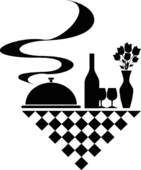 INSCRIPTIONS au REPAS à la Chartreuse pour le mardi 15 novembre soir (derniers délais)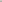 Nombre de participants au repas (25 €)  :  …....Adresser à Cahors Cyclotourisme, immeuble de la Barbacane –Place Luctérius 46000-Cahors (ou boîte aux lettres du club ou lors de la permanence du bureau du 10 novembre),   ou encore,  envoyer à Guy Faure 8, rue Saint-Exupéry– 46090 – PRADINES    ou  par mail à   guy.faure3@orange.frPREFERENCE, S’INSCRIRE EN LIGNE A PARTIR DE LA PAGE D’ACCUEIL DE VOTRE BLOG : http://www.cahorscyclotourisme.com/Onglet « Actualités » ou « Menu express », puis onglet jaune :Inscription à l’A.G. suivie du repas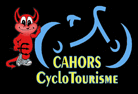 CAHORS CYCLOTOURISMESiège social: Place Luctérius - La Barbacane - 46000 CAHORS                     Email: cahors.cyclotourisme@orange.fr
                  Site Internet :  www.cahorscyclotourisme.comFFCT: 00771- CoDep du LOT - Ligue des Pyrénées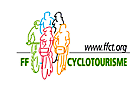 1. Le « mot » d’accueil par Roland Mangin2. Rapport moral présenté par Roland Mangin3. Rapport d’activité présenté par Guy Faure4. Rapport financier présenté par René Lacam 5. Rapport sécurité par Jean-Pierre Chapou 6. Choix du sportif de l’année et autres récompenses7. A l’écoute de nos invités8. Candidatures au comité directeur9. Questions diverses